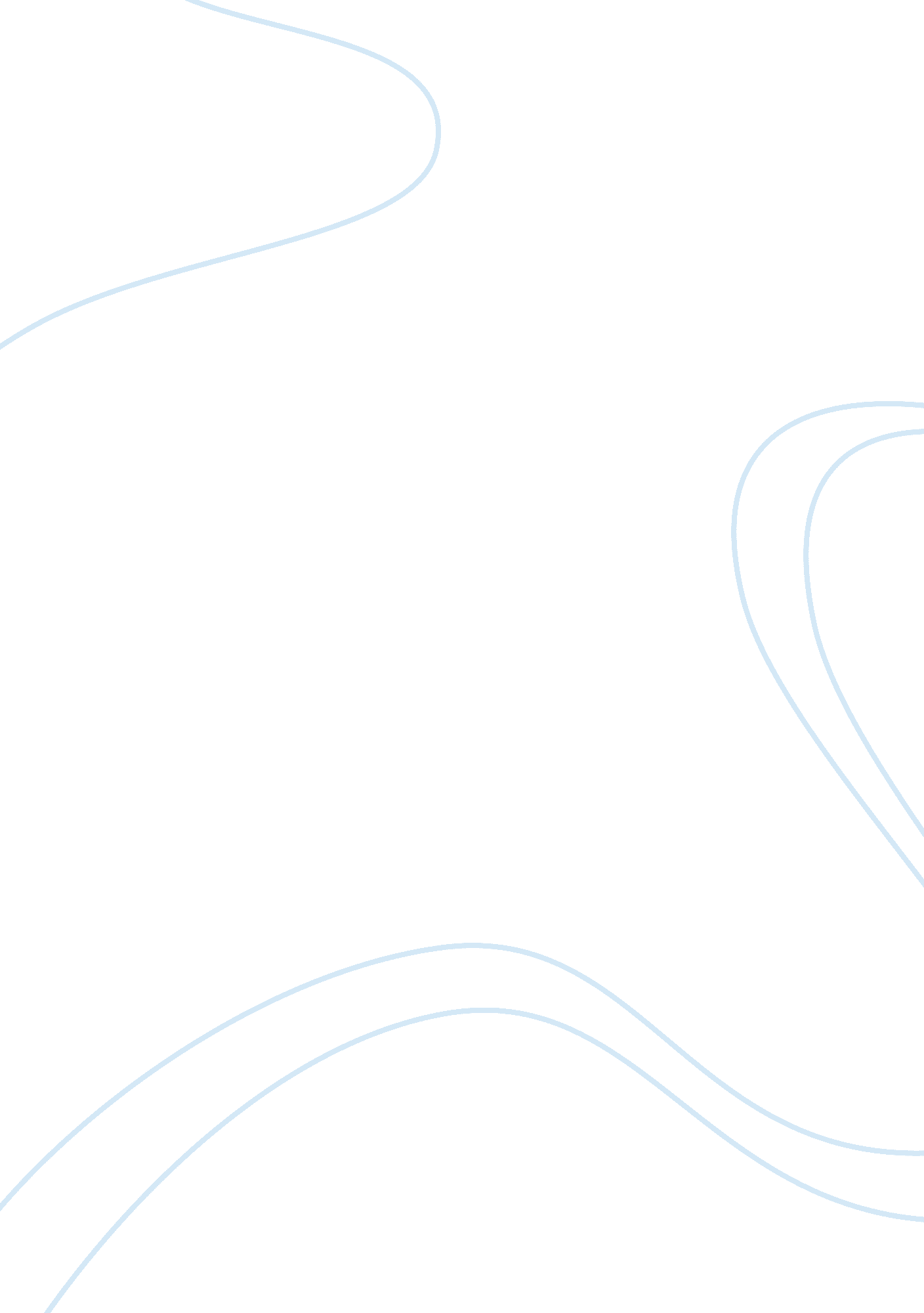 Intel and the microprocessor industry business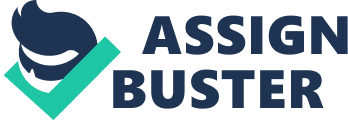 Contents Decision: “ But in capitalist world as distinguished from its text edition image, it is non ( monetary value ) competition which counts but the competition from the new trade good, the new engineering, the new beginning of supply, the new type of organisation… competition which commands a decisive cost or quality advantage and which strikes non at the borders of the net incomes and the end products of bing houses but at their foundations and their very lives ” ( page 42 ) Joseph A. Schumpeter, Capitalism, Socialism and Democracy, 1942 Introduction Background history of Intel Invention in historical context ( Identify theoretical accounts of Innovation here ) Current Trends ( RISC vs. CISC ) , Intel vs. the AMD platform and how competition flourishes. Present Management Practice to promote Innovation and consequence Restrictions of these theoretical accounts Drumhead Introduction: There is no uncertainty about the consequence of IT engineering in our theoretical account twenty-four hours economic system and life style. If any field is to be considered as doing the most impact, all fingers will easy indicate to the ICT sector. However, much of these progresss originate, non from the computing machines as we see on our desktops, but instead from the invention and advanced direction accomplishment at the micro-processor degree. One company which stands out is Intel. The original discoverers of the micro chip, they have continued to rule this sector. We will take a long at Intel, development over clip, watching closely the inventions techniques adopted by the direction to maintain the company traveling, in a sector where many of the initial participants have gone under. We will look at their present advanced manner in the face of competition and their hereafter. We will so reason by measuring this techniques and seeing if they are sufficient to maintain the company traveling into the twenty-second century. Background History: hip direction and Intel has continued to rule a strategic market in the universe of I. T. The outgrowth brought about a furry of activities in a sector that small or no attending has been paid to in the past due to technological limitations at that clip. However, they continue to see up and down particularly with the activities of rivals and the altering demand for betterment by clients. On 6th of January, 2011, In order to put the tabular array directly, it is ideal to observe that invention can take two signifiers: 1: Make an bing value in the possible market, better ( Incremental Innovation ) 2: Make a new value for a new or bing market ( Extremist Invention ) Historical Context: Formed in 1968 by the innovators in the semi-conductor field, Robert Noyce and Gordon Moore, The Company Intel created the microprocessor. It is deserving adverting that the two of them, while with their initial company, Fairchild are credited with contriving the Integrated Circuit. Joined subsequently by “ Andy ” Grove, the company moved on from its engagement in the memory concern to microprocessor used in running most of the systems today. Soon more than 80 per centum of Personal computers worldwide use the Intel processor architecture ( Jackson, 1997 ) . Cardinal Dates: 1968: Robert Noyce and Gordon Moore incorporate N M Electronics, which is shortly renamed Intel Corporation. They were shortly joined by Andrew Grove. 1970: Company develops DRAM, dynamic RAM. 1971: Intel introduces the universe ‘ s first microprocessor and goes public. 1974: Company introduces the first general intent microprocessor. 1993: The 5th coevals bit, the Pentium, debuts. 1997: Company introduces the Pentium II microprocessor. 1999: Intel debuts the Pentium III and is added to the Dow Jones Industrial Average. 2000: The first Intel 1-gigahertz processor hits the market. 2010: Intel announces that their systems will be based on the new intel ATOM platform. Partial Beginning: Intel, company history via FundingUniverse. com Figure1: PROCESSOR EVOLUTION? ? However, recently, the velocity of most processor from it stable has slowed down. “ Chip public presentation increased 60 per centum per twelvemonth in the 1990s but slowed to 40 per centum per twelvemonth from 2000 to 2004, when public presentation increased by merely 20 per centum, harmonizing to Linley Group president Linley Gwennap ” ( IEEE, 2005 ) Figure 2: S-Curve of processor velocity ) This is running a small contrary to the political orientation behind the jurisprudence postulated by their laminitis, Gordon Moore. Known as “ Moore Law ” , He said the figure of transistors on a bit will duplicate about every two old ages ( Intel, 2010 ) . It is left to be considered if, the jurisprudence or the techniques adopted in doing the Intel Microprocessor has reached its terminal of life. However, frenetic attempts are been made to look for this option. Figure: Transistor Count and Moore Law, 2008. Beginning: Wikipedia Presnetly, major progresss are been in RISC and CISCaˆ¦ . Subsequently in 2000 came the introduction of the following coevals processor for the early twenty-first century, the Itanium, the company ‘ s first 64-bit processor, which was ab initio designed to run into the demands of powerful Internet waiters. With its go oning development of of all time more powerful processors and its aggressive enlargement into other cardinal engineering countries, Intel appeared certain to stay one of the anchors of the information economic system in the new millenary. Basic Introduction in the Innovation Concept: The betterment of the Processor Capacity from e. g Core 13 to core 15 to 17 is non an evidemnce of of riotous innovationaˆ¦rather the outgrowth of the atam processor isaˆ¦why.. it has a lesser technological advantage but it satisfies two major standards 1: it is cheaper 2: it is for an entirely difference market that could hold eluded any major participant. 3: It can play in an full new market: Mobile but affiliated market The most ideal sector which can warrant it ‘ s usage in a sector dominated by velocity, efficiency and huskiness is in the cloud-computing sector. This country invites users that are really nomadic, need to work but do n’t nessearily necessitate to transport their work with them. All they need is entree because they can really easy link to a cardinal storage database and processing unit at any thing. This market created mostly, I would state by apple and Google with their OS system and Ipod could hold a riotous consequence on the large, highend playersaˆ¦but by watching closely, they have backtracked to stop up the monolithic hole created by this invention. This clearly keep thenm in the game and opens a potentially new market that can bolster productiveness. Here is where the advantage of unfastened invention comes in. By migrating with their spouses, they have helped the industry, both the major participants on the backend ( Datacentre Builder e. g IBM ) and frontend ( System builders e. g Lenovo etc~ ) to migrate together towards the riotous innovativeness of cloudcomputing, therefore maintenaning their leading in the processor and IT industry at big. Leaderships shd create infinite for get downing the invention in the first places.. There should be careful market ticker for advanced constructs come ining the market and lucifer with the hallmarks for breaks Know about how you can play it better. Promote Open invention by making the faculty operandi Know when to exchange from one country to the otheraˆ¦ ( Strick operations via infinite for errors ) Expression for the most undemanding client and why they have n’t entered the market Involve clients in research ( Bring in S. conway at this point~ ) Invention in historical context 1: Prolonging Innovation, Creative Destruction and the Sailing Ship consequence: Intel ‘ s first merchandise release of significance was the 3101 Schottky bipolar memory. They had several other merchandises within the grapevine at this clip but the first dominant design was the 1103 DRAM forcing out Jay Forrester ‘ s magnetic nucleus memory which had been the taking merchandise at that clip. ( Ref ) In 1971, they went on to make the 4004, the universe ‘ s first microprocessor. This invention, conceived by Ted Hoff, was ab initio a occupation for Busicon in redesigning reckoners ( Christenson, 2003 ) . The 4004 crammed 2, 300 transistors onto a one-eighth- by one-sixth-inch bit, and had the power of the old 3, 000-cubic-foot ENIAC computing machine, which depended on 38, 000 vacuity tubings. ( Ref ) Two major observations from this producst are: 1: There was clear grounds that shown that the company initial advanced paces came from closed invention. This was dominant back in those yearss with companies hotfooting off to acquire patent every bit shortly as they have perfected any technological discovery regardless of economic advantage. 2: In making this, they had created a merchandise that caused a perfect illustration of the originative devastation consequence theorized by Schumpeter in the market and set other system at their terminal of life. A 3rd phenomenon occurred within that period which determined the way Intel would take in their history. This was the incursion of the Japanese into the Memory bit market. But what is this construct of Prolonging Innovation and Disruptive Innovation? In prolonging Innovation, a rival takes over the market utilizing extremist procedure inventions which improve the bringing of value to the bing market. In riotous invention, the debut of a new merchandise or service ( Value ) into go outing new market causes uproar in those already offered by antecedently established and bing participants. This may be caused by creative activity of a new market that kick-starts monolithic acceptance to the hurt of the old criterion. Harmonizing to Schumpeter, this is caused by the advanced entry of enterprisers. Clayton elaborated more on this when he pinpointed that this consequence may non necessary be engineering based in nature but instead the scheme embraced by this invention. “ By and large, riotous inventions were technologically straightforward, dwelling of off-the-rack constituents set together in a merchandise architecture that was frequently simpler than anterior attacks. They offered less of what clients in established markets wanted and so could seldom be ab initio employed at that place. They offered a different bundle of properties valued merely in emerging markets remote from, and unimportant to, the mainstream. ” Christensen 1997, p. 15 ) The established participant does n’t experience or mind the impact of this invention until it is excessively late. At this point their concern experience what Andrew Grove referred to as points of inflexion. . Here to the established participant, the concern kineticss they are merely to, all of a sudden does n’t use. This is because the merchandise from origin, may non offer the quality of benefit derived from the established merchandise but this rapidly becomes irrelevant as the new merchandise is rapidly embraced and undergoes rapid betterments ( Andrew, pg3 1996 ) . Figure: Consequence of Destructive invention to the bing participants. This formed the bases of Schumpeter ‘ s ‘ theory in originative destructive ( Tidd, 2010, pg 29 ) However, What by and large happens is that both participant stuggle it out, with each one Figure: Sustaining Innovation, Disruptive Innovation and the Sailing Ship consequence. Beginning: Neusa Hirota: Impact of New Technologies. www. 12manage. com However, it is of import to observe that this has varied deduction. One could be monolithic economic sabotage and market recession. This could go forth to the pass overing off of full markets and do economic hurt. However, harmonizing to Schumpeter, this experience is short lived and would go forth to a encouragement in the ulterior period Memory French friess: Prolonging Innovation via Mass Marketing and the Sailing Ship Effect In the eightiess, two major inflexion curves affected the Intel group. The first 1 was the incursion of the Japanese. Thurman talked about the aggressive commoditizing and mass production of memory french friess by Nipponese companies. Harmonizing to him, the Nipponese ever built their concern on improved merchandise bringing and selling. By commoditizing, the Nipponese made certain the beginning of the merchandise ( U. S based or Nipponese produced ) was irrelevant. It was made possible by improved and advanced techniques that non merely improved the quality of the end product from the procedure, but ensured a steady and big graduated table production from their mill ( Thurman, 1989 ) . As if this was n’t plenty, they reduced the cost to a point where competition had no pick but to bow out due to losingss incurred from their smaller mills ( Saxenian, 1994 ) . This was done for the DRAM, the Static RAM and EPROM ( Electrically Programmable Read Only Memory ) market. This pushed all the large participants out of the market. In a seafaring ship consequence move, the established movies tried to keep on to their market by bettering on their merchandise quality, production capacity and even via media promotion. However, this failed to halt the impact of the Nipponese market. Those that survived either moved into other concern waies in a move described as extremist Paradigm displacement in the existent memory bit industry ( Tidd 2010, pg 24 ) and extremist merchandise invention in the semiconducting material industry. Intel on it portion move to the microprocessor bit market. Others that failed to travel collapsed. Figure: Merchandise Shift Curve Comparism between riotous and sustaining inventions ( here we look flat merchandise curve. From One platform to the other. Try to turn up where the platform started and the dominant design chosen before all theseaˆ¦ Microprocessor french friess and Minicomputers/Pc: Disruptive Invention and the Sailing Ship consequence With Intel innovation of the microprocessor, they caused a break of their ain. The microprocessor was a differnet engineering in an industry dominated by vacuity tubings and mainframe computing machines. Because, it was smaller, simplier, faster and easy to bring forth, it rapidly entered the market. To drive cost farther down, developers went from into big scale production, therefore bettering gross revenues and net income marginally Andrew, 1996 ) . Pg 46. It pushed a Minicomputer industry that was virtually non-existent. Because, it was ab initio sold to individuls who couldnt afford the mainframe systems, the market was ignored by most but a few e. g. IBM. Later on, even this minicomputer market was replaced by the personal computing machine as low income earner bought into the invention. A major beneficially from this epoch was Compaq ( They became the fastest Luck 500 company to make the $ 1billion grade. ( Andrew, 1996 ) However, the minicomputer had several effects on the market at that clip. Because it was produced by smaller independent companies, the industry observed a displacement in the market construction from perpendicular to horizontal. Gross saless and Distribution Application Software Operating System Computer French friess December Sperry Univac Wang IBM Gross saless and Distribution Application Software Operating System Computer French friess Mail Order Traders Supermarkets Retails stores Others Word perfect Word ETC IBM Horsepower Dell Compaq Unix Mac OS/2 MS DOS and Windows Reduced instruction set computing Motorola Intel Architecture In order to last, most manufacturers of the established mainframe computing machines rapidly stepped into line. Those who rejected the move, lost out, a common seafaring ship caused by originative devastation. In a paper by NICOLA DE LISO, and GIOVANNI FILATRELLA, they identified this consequence is rampant when two different engineerings provide the same map or service. This is besides glowering with the Vacumn tubing and semiconducting material platform. There is an betterment in the old engineering with the presence of the new 1. The new engineering further undergoes polish to better in value above the old technogoly. This continues indefinitely until one gives manner and the other becomes the preminant design. ( FILATRELLA, 2007 ) . Further Process Innovation by Intel: In a move that can be regareded as extremist procedure invention, Intel began the Pentium “ Intel Inside ” run, therefore making a market which was present. Figure: Merchandise and Process S-Curve ( Intel Campaign ) Open Innovation, Closed Innovation and Intel ‘ s Approach The construct of unfastened invention was elaborated by Chesbrough. It fundamentally refers to a construction or orientation that permits the influx or escape of cognition or information. The party involved could be co-workers, spouses, confederates, rivals, or even clients. The agencies could be formal or informal. The information passed could be associating to the work at manus or future tendencies. It may be constructs or thoughts. Chesrough broke it down into two facets. Inside out and outside in. With the exterior in, Introducing steadfast generate thoughts from a diverse group of beginnings and work on them to bring forth value. This may change from the end-customer or user of merchandise, to supplier in the concatenation, complementors in their field and even to the rivals with released merchandises or based on shared information understanding. ( Chesbrough, aˆ¦ . ) Pre-Microprocessor Era: In the engineering universe, what I would depict as a free-open Innovation method was adopted. Peoples with new find or invention patented and published their work. Others copied, modified or improved and mass-produced to deluge the market. Then, it was referred to as Second-Sourcing ( Andrew, 1997, pg69 ) . Figure: InsideOut Open-Innovation: ( Reverse of the convention chesbrough pipe ) However, IBM in make bolding move refused to make the norm when they stopped this free cognition sharing and demanded a for the engineering. Because competition refused to pay, they ended up the lone beginning and enjoined serious monopoly in this market for several old ages. Their ground was the competition created by the late adoptive parents in forcing the out of the market. Fig Double time-line curve. ( SC diagramaˆ¦check my xanthous tablet for this ) Competition in response, decided to develop an indepedent version of the merchandise ( Andrew, 1997, pg70 ) . What were the benefits? 1: They set a standard templet for the Personal computer industry 2: Because the platforms all looked likewise, Software developers could work on package that worked in basically similar platforms. Although the industry has watered this down, another ne company that has nevertheless non migrated to this or restricted its acceptance of open-innovation is Apple. . Apple merchandises operate user the perpendicular system of production the company is responsible for production signifier, hardware design, to OS and Applications. They nevertheless get produced modified microprocessor with the AMD RISC architecture. The bound of openness prevarications with interacting with clients. While most of the research is done in-house, with patent on IP, they tend to work with their end-customers for feedback on user compatibility. The consequence is the release of an OS platform that can work with other proprietary applications without enlistment. The deduction is that they have carved out their ain market which at the same clip gives their clients the option of user third-party application on an otherwise closed merchandise invention Riding Two Equus caballuss: RISC to CISC From a engineering point of position, the construct of “ Riding Two Horses ” comes from the troubles of doing a determination on which way for engineering to follow. 1: It can be intrinsic to the engineering Industry e. g. on find of a engineering invention, they have to make up one’s mind which platform to go on with. The determination to lodge to the old platform or migrate to the new invention? 2: It may be as a consequence of options given to the end-user by rival engineering industries. Do they follow the new old stick to their old and supposed dependable sellers? The option chosen dominates the market and improves overtime. The other, due to decreased market loses watercourses and slices into historic limbo. However, the two rival platforms or procedure could run side-by side for an undetermined period of clip. Assorted economic and technological grounds that justify technological continuity have been investigated from different positions. Katz and Shapiro ( 1986 ) tackled the job of engineering acceptance in a context in which there exist two incompatible engineerings subject to web outwardnesss. Arthur ( 1994 ) looked at viing engineerings and came to the decision that when there are increasing returns to acceptance, if the procedure of acceptance of an inferior engineering goes far plenty, the market becomes locked-in to an inferior pick. However, if non, the old engineering remain the dominant platform while the new germinating engineering goes into limbo Intel experienced the Intrinsic consequence when they were faced the determination to take between Reduced Instruction Set Computing “ RISC ” ( newer and faster ) and Complex Instruction Set Computing “ CISC ” ( slower and older ) . They had overtime spent sufficienct resources developing production. They had their Technical lacerate apart on which to take. Andrew Grove eventually made decision. The CISC won the twenty-four hours because it was compartible with most package and the industry was n’t ready for the unknown ( Andrew, 1996, Pg103 ) . With the RISC and CISC nevertheless, ove rht eyears, both have been finishing with no 1 giving manner. ~One ground is the presence of advanced and open-ended research of both major participants in this field ( Intel and AMD ) . Both technolgoies have are developing at incredulous rates even with the built-in restrictions and failing of the ideaology. One major factor that has played in their spirits in 1: Intel ‘ s partnership with Microsoft in the Wintel understanding. This guarantee that Intel has guarantted market. 2: AMD acceptance by the intelligence engineering market and the fact that they have craved for themselves a niche market in what antecedently was n’t really large3: The telecom sector. In the recent web log, it is Sometimes it pays because the new invention does n’t ever interrupt through. It is possible possibly because cipher took that concluding measure of embarking into the dark. But in pull offing invention, there is the demand non to fling straight-out progress of invention but see them both ( Andrew, 1996 ) . Drumhead to this facet Where depicting the innovataion technique adopted, Andrew insisted that no standard company manual could fix one as the way of the market is wholly unpredictable. Pg 5 ( Andrew, 1996 ) . Decision: 